Presse-Information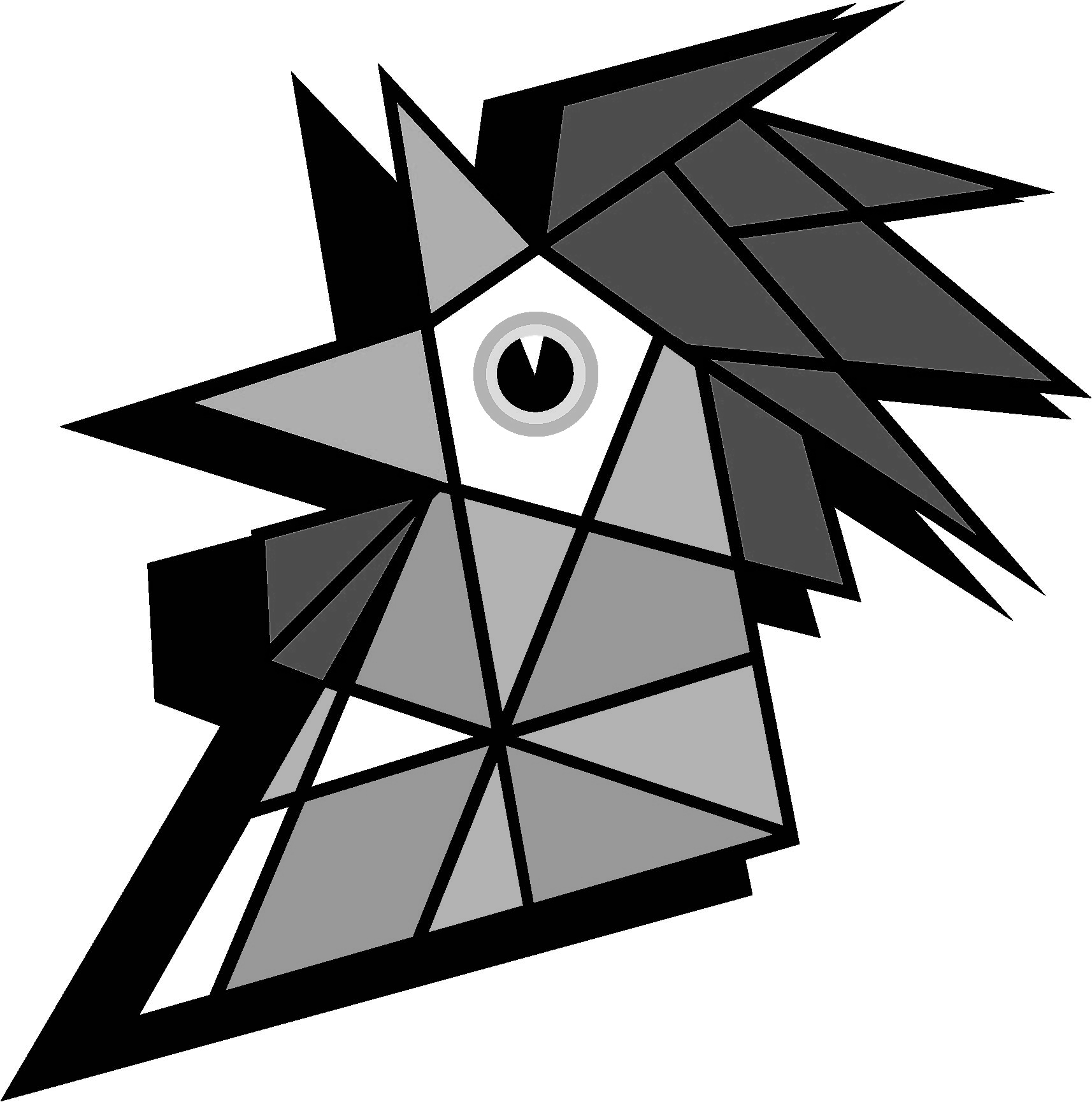 zur Südwest MesseMessegelände Villingen-SchwenningenTelefon 07720 9742-0presse@suedwest-messe-vs.de, www.suedwest-messe.dePM / 11. Juni 2022Südwest Messe ist eröffnet!Auftakt mit Staatssekretär Dr. Patrick Rapp – Bis zum 19. Juni große Produktvielfalt und spannende Sonderschauen auf dem Messegelände in Villingen-Schwenningen – Am ersten Tag kamen rund 7000 BesucherJede Menge strahlende Gesichter am Haupteingang und ganz viel Erleichterung, dass es endlich wieder los geht: Die Region hat ihre Südwest Messe zurück! „Es ist goldrichtig, diese Veranstaltung durchzuführen“, bestätigte Dr. Patrick Rapp, Staatssekretär im Ministerium für Wirtschaft, Arbeit und Tourismus Baden-Württemberg, in seiner Eröffnungsrede im gut gefüllten Forum in Halle Y. „Messen sind das effektivste und schnellste Instrument, um eine Konjunkturerholung herbeizubringen.“ Das Miteinander, der Kontakt von Mensch zu Mensch sei durch nichts zu ersetzen.Auch Oberbürgermeister Jürgen Roth freute sich über den Messe-Neustart: „Mich begeistert diese unglaubliche Vielfalt an Ausstellern, Produkten und Programmpunkten. Hier werden aktuelle Trendthemen aufgegriffen und mit Leben gefüllt. Hier kann man Dinge anfassen und mit allen Sinnen wahrnehmen. Das ist das Erfolgsrezept!“ Nach der offiziellen Eröffnung ging es für Ehrengäste und Medienvertreter zum Rundgang über das Messegelände.Bis zum 19. Juni zeigen rund 400 Aussteller in 14 Hallen und im Freigelände Produkte und Dienstleistungen aus allen Lebensbereichen – ein Paradies für Küchenfeen, Fitnessfans, Heimwerker und Profis, Gartenfreunde, Genussmenschen und alle, die bauen oder modernisieren wollen. Besucherinnen und Besucher können sich direkt am Stand beraten lassen und bekommen individuelle Tipps vom Experten. Von Feuerwehren und Rettungsdiensten über sportliche Herausforderungen an der Boulderwand bis hin zur liebevoll gestalteten Modellbahnanlage: Innovative Sonderschauen zeigen den Alltag aus neuen Perspektiven und laden die ganze Familie zum Mitmachen und Ausprobieren ein. Info:Südwest Messe vom 11. bis 19. Juni 2022Messegelände Villingen-Schwenningentäglich 9-18 Uhrgute Verkehrsanbindungwww.suedwest-messe.de